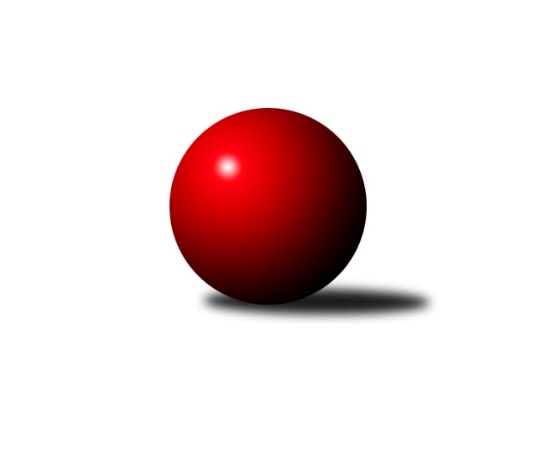 Č.11Ročník 2021/2022	26.2.2022Nejlepšího výkonu v tomto kole: 1074 dosáhlo družstvo: SuperMixVýsledky 11. kola Rallycross	- Pacoši	5:5	993:999		26.2. KC Lentra Darda	- SuperMix	4:6	1056:1074		26.2.Tabulka:	1.	SuperMix	10	8	0	2	62 : 38 	 	 1035	16	2.	Pacoši	10	5	1	4	51 : 49 	 	 1019	11	3.	KC Lentra Darda	11	4	1	6	57 : 53 	 	 1028	9	4.	Rallycross	11	2	2	7	40 : 70 	 	 1007	6Podrobné výsledky kola:	 Rallycross	993	5:5	999	Pacoši	Veronika Nosková	 	 119 	 118 		237 	 0:2 	 270 	 	130 	 140		Patrik Jindra	Josef Petrik	 	 125 	 120 		245 	 2:0 	 232 	 	125 	 107		Eva Fabešová	Pavel Kučera	 	 130 	 129 		259 	 2:0 	 245 	 	137 	 108		Karel Fabeš	Ladislav Dofek	 	 115 	 137 		252 	 1:1 	 252 	 	117 	 135		David PešákNejlepší výkon utkání: 270 - Patrik Jindra	 KC Lentra Darda	1056	4:6	1074	SuperMix	Jiří Svoboda	 	 126 	 144 		270 	 2:0 	 259 	 	123 	 136		Karel Kunc	Kadrnoška Miroslav	 	 134 	 140 		274 	 2:0 	 257 	 	119 	 138		Jiří Matoušek	Jiří Ondrak st.	 	 133 	 125 		258 	 0:2 	 261 	 	132 	 129		Zdeněk Holub	Libor Svoboda	 	 123 	 131 		254 	 0:2 	 297 	 	153 	 144		Pavel BlažekNejlepší výkon utkání: 297 - Pavel BlažekPořadí jednotlivců:	jméno hráče	družstvo	celkem	plné	dorážka	chyby	poměr kuž.	Maximum	1.	Mojmír Holec 	Pacoši	283.50	197.5	86.0	1.5	2/2	(290)	2.	David Drobilič 	Rallycross	277.50	175.8	101.8	3.0	2/2	(303)	3.	Pavel Blažek 	SuperMix	275.50	180.0	95.5	2.5	2/2	(297)	4.	Patrik Jindra 	Pacoši	268.50	181.4	87.1	4.2	2/2	(287)	5.	Karel Kunc 	SuperMix	267.08	171.9	95.2	2.9	2/2	(279)	6.	Kadrnoška Miroslav 	KC Lentra Darda	264.90	179.5	85.4	3.6	2/2	(279)	7.	Zdeněk Holub 	SuperMix	262.79	177.9	84.9	2.0	2/2	(284)	8.	Jiří Matoušek 	SuperMix	262.75	185.1	77.7	3.8	2/2	(291)	9.	Jiří Svoboda 	KC Lentra Darda	262.48	180.6	81.9	2.3	2/2	(278)	10.	Dušan Šívr 	Pacoši	261.50	184.0	77.5	4.3	2/2	(265)	11.	Pavel Kučera 	Rallycross	260.81	176.6	84.3	2.9	2/2	(283)	12.	David Pešák 	Pacoši	260.79	176.0	84.8	4.0	2/2	(277)	13.	Jiří Ondrak st. 	KC Lentra Darda	255.92	176.2	79.8	3.8	2/2	(277)	14.	Libor Svoboda 	KC Lentra Darda	252.21	172.4	79.8	4.5	2/2	(267)	15.	Karel Fabeš 	Pacoši	251.50	169.0	82.5	3.5	2/2	(284)	16.	David Bártů 	KC Lentra Darda	250.42	172.4	78.0	3.1	2/2	(266)	17.	Jindra Kovářová 	Pacoši	248.25	166.8	81.5	3.3	2/2	(267)	18.	Jan Šuhaj 	Pacoši	244.50	160.8	83.8	5.8	2/2	(261)	19.	Josef Petrik 	Rallycross	240.58	167.7	72.9	4.8	2/2	(255)	20.	Josef Petrik ml. 	Rallycross	240.58	171.0	69.6	5.2	2/2	(259)	21.	Antonín Ferdan 	Pacoši	234.67	164.3	70.3	6.5	2/2	(253)	22.	František Běhůnek 	SuperMix	220.50	154.2	66.3	6.2	2/2	(239)	23.	Tomáš Cvrček 	SuperMix	211.00	154.0	57.0	11.0	2/2	(253)		Jiří Ondrák ml. 	SuperMix	270.67	176.0	94.7	2.2	1/2	(294)		Michal Dostál 	Rallycross	264.33	181.3	83.0	2.3	1/2	(273)		Milan Trávníček 	KC Lentra Darda	253.00	170.3	82.7	2.7	1/2	(266)		Eva Fabešová 	Pacoši	251.33	173.7	77.7	6.3	1/2	(276)		Ladislav Dofek 	Rallycross	238.80	168.6	70.2	6.0	1/2	(252)		Veronika Nosková 	Rallycross	232.50	162.8	69.7	6.0	1/2	(254)Program dalšího kola:12. kolo12.3.2022	so	18:00	Pacoši - SuperMix	12.3.2022	so	18:00	KC Lentra Darda - Rallycross	Nejlepší pětka 11. kolaNejlepší pětka 11. kolaNejlepší pětka 11. kolaNejlepší pětka 11. kolaPočetJménoNázev týmuVýkon4xPavel BlažekSuperMix2975xKadrnoška MiroslavKC Lentra Darda2746xPatrik JindraPacoši2705xJiří SvobodaKC Lentra Darda2704xZdeněk HolubSuperMix261